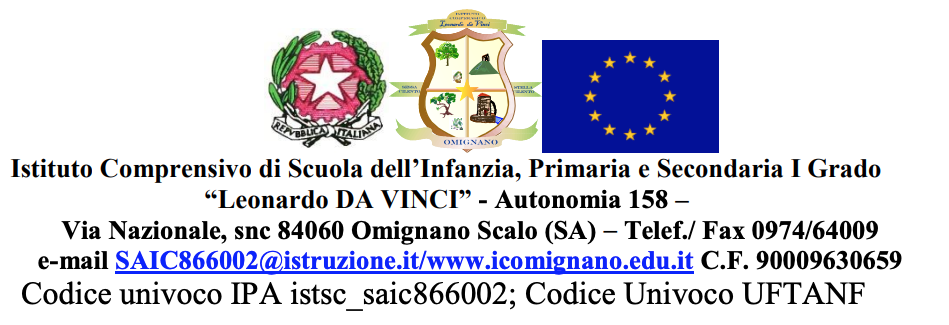 PIANO ANNUALE DEL CONSIGLIO DI CLASSE    A.S.: 20____20_____CLASSE: …........... SEZ. ….............COORDINATORE:    ______________________________________________TEAM:Ins.……………………………………disciplina/eIns.……………………………………disciplina/eIns.……………………………………disciplina/eIns.……………………………………disciplina/eIns.……………………………………disciplina/eIns.……………………………………disciplina/eIns.……………………………………disciplina/eIl piano si articola nei seguenti punti:ANALISI DEL CONTESTO GENERALEAnalisi del contesto generale/ analisi della situazione di partenza così come è emersa dalla somministrazione delle prove d’ingresso/ interventi educativi e didattici di ampliamento/approfondimento, potenziamento/consolidamento, recupero, sostegno.FINALITÀ DELL’INSEGNAMENTO DISCIPLINAREL’insieme delle discipline concorre alla maturazione delle competenze previste al termine della scuola PrimariaIn particolare gli insegnamenti disciplinari mireranno: all’acquisizione/consolidamento di un metodo di studio e dei prerequisiti all’apprendimento quali capacità di:   attenzione – concentrazione – osservazione - memorizzazione ;al potenziamento delle conoscenze nelle singole discipline al fine di:       	  - esporre un testo oralmente o per iscritto in modo chiaro e corretto nei concetti        	  - utilizzare con padronanza i linguaggi specifici delle singole discipline  - documentare e approfondire i propri lavori individualialla rielaborazione autonoma delle conoscenze acquisite 2a. Obiettivi didattici minimi (conoscenze /abilità/competenze)Il Consiglio di Classe tenendo conto dei livelli di partenza e delle caratteristiche generali della classe e delle situazioni particolari in essa presenti, stabilisce il livello di accettabilità nel conseguimento di obiettivi didattici minimi:Acquisizione delle conoscenze e delle abilità fondamentali per sviluppare le competenze culturali di base nella prospettiva del pieno sviluppo della personaAcquisizione delle conoscenze relative ai nuclei fondanti delle discipline come punti di vista sulla realtà e come modalità di conoscenza, interpretazione e rappresentazione del mondoCapacità dell'alunno di applicare le proprie conoscenze nei contesti previsti con un sufficiente grado di autonomiaConoscenza della lingua italiana quale primo strumento di comunicazione, di organizzazione del pensiero e di riflessione sulle proprie esperienzeAltro: __________________________________________________________________________________________________________________________________________________________________________________INDIVIDUAZIONE DELLE COMPETENZE TRASVERSALI Tenendo presente la situazione emersa, il Consiglio, in sede di programmazione, decide di seguire nell’impostazione delle attività educative e didattiche una duplice via:convergenza degli obiettivi per il raggiungimento delle competenze chiave di cittadinanzainterdisciplinarità dei contenuti (Unità di Apprendimento)ATTIVITA’ PROGRAMMATEIl Consiglio di classe prevede le seguenti attività: METODOLOGIE L’attività didattica, tenendo conto del particolare livello di sviluppo degli alunni, si servirà delle seguenti metodologie:STRATEGIE DIDATTICHE E STRUMENTI D’INTERVENTO PER ALUNNI CON BISOGNI EDUCATIVI SPECIALISi articolano secondo le seguenti modalità: per ogni alunno disabile è formulato un Piano Educativo Individualizzato (P.E.I.) elaborato in base alla Diagnosi funzionale e al Profilo Dinamico Funzionale;la valutazione viene effettuata in base a quanto stabilito nel P. E.I.;sono effettuati incontri periodici tra la equipe medica della ASL di appartenenza, docenti e genitoriper gli alunni con D.S.A. certificati e/o per gli alunni con svantaggio socio-economico, linguistico, culturale che, con continuità o per determinati periodi, manifestano Bisogni Educativi Speciali è elaborato un Piano didattico personalizzato (P.D.P.). per gli alunni stranieri si prevede:PROPOSTE PER USCITE DIDATTICHEIl Consiglio di classe prevede, per l’anno scolastico in corso, le seguenti uscite didattiche, come da regolamento d’Istituto, a completamento e potenziamento delle attività curricolari, ritenendo che esse possano contribuire alla formazione culturale degli alunni e a migliorarne la socializzazione:RAPPORTI CON LE FAMIGLIEVerrà comunicato alle famiglie l’orario di ricevimento dei docenti. I genitori potranno, inoltre, conferire con tutti i docenti durante i previsti incontri per i colloqui con le famiglie di dicembre, febbraio, aprile e giugno. VERIFICA E VALUTAZIONEIl Decreto legislativo 13 aprile 2017, n. 62 Norme in materia di valutazione e certificazione delle competenze nel primo ciclo ed esami di Stato, a norma dell'articolo 1, commi 180 e 181, lettera i), della legge 13 luglio 2015, n. 107 definisce i principi generali, oggetto e finalità della valutazione e della certificazione.La valutazione ha per oggetto il processo formativo e i risultati di apprendimento delle alunne e degli alunni, ha finalità formativa ed educativa e concorre al miglioramento degli apprendimenti ed al successo formativo degli stessi, documenta lo sviluppo dell’identità personale e promuove la autovalutazione di ciascuno, in relazione alle acquisizioni di conoscenze, abilità e competenze.Le verifiche e le valutazioni periodiche saranno coerenti con l’offerta formativa stabilita dalla scuola, con la personalizzazione dei percorsi e con le Indicazioni Nazionali per il curricolo; sono effettuate dai docenti nell’esercizio della propria autonomia professionale, in conformità con i criteri e le modalità definiti dal collegio dei docenti e inseritinel PTOF.La valutazione del comportamento si riferisce allo sviluppo delle competenze di cittadinanza, tenendo conto di quanto previsto dallo Statuto delle studentesse e degli studenti, dal Patto educativo di corresponsabilità e dai regolamenti approvati dalla istituzione scolastica.Al termine dell’anno scolastico, la scuola dovrà certificare i livelli di competenza raggiunti da ciascun alunno per sostenerne i processi di crescita e per favorirne l’orientamento ai fini della prosecuzione degli studi. Per favorire i rapporti scuola-famiglia, la scuola adotta modalità di comunicazioni efficaci e trasparenti in merito alla valutazione del percorso scolastico degli alunni e studenti.Il percorso di valutazione viene declinato in quattro fasi che coinvolgono i docenti delle singole discipline, il Consiglio di classe ed il Collegio dei docenti:1° FASE: costituita dalla diagnosi iniziale e viene effettuata dal singolo docente di ciascuna disciplina attraverso prove di ingresso comuni e osservazione in classe. 2° FASE: costituita dalla valutazione del docente, attraverso un’analisi del percorso complessivo dell’allievo che terrà conto tra l’altro, di:livello di partenzaatteggiamento nei confronti della disciplinametodo di studiocostanza e produttivitàcollaborazione e cooperazioneLe verifiche stabilite per ciascun quadrimestre sono:3° FASE: costituita dalla valutazione complessiva del consiglio di classe, dove accanto al giudizio proposto dal docente curriculare, intervengono altri elementi utili a completare la valutazione complessiva e a stendere il giudizio finale, che sarà poi riportato sul documento di valutazione. In base all’ all’O.M. 172, Nota n.2158 e Linee guida del 4/12/2020 la valutazione periodica e finale sarà espressa con un giudizio descrittivo. Livelli di apprendimento 
Per la valutazione delle prove scritte e orali si utilizzeranno i seguenti giudizi sintetici: Eccellente Ottimo Distinto Più che buono Buono Più che sufficiente Sufficiente Mediocre Insufficiente I docenti che svolgono insegnamenti curricolari per gruppi di alunne e di alunni, i docenti incaricati dell’insegnamento della religione cattolica e di attività alternative all’insegnamento della religione cattolica, partecipano alla valutazione degli alunni che si avvolgono dei suddetti insegnamenti.La valutazione è integrata dalla descrizione del processo e del livello globale di sviluppo degli apprendimenti raggiunto.Sono oggetto di valutazione le attività svolte nell’ambito di “Cittadinanza e Costituzione”.La valutazione del comportamento degli alunni viene espressa collegialmente dai docenti attraverso un giudizio sintetico riportato nel documento di valutazionePer l'insegnamento della religione cattolica, viene redatta a cura del docente e comunicata alla famiglia, per gli alunni che di esso si sono avvalsi, una speciale nota, da consegnare unitamente alla scheda o alla pagella scolastica, riguardante l'interesse con il quale l'alunno segue l'insegnamento e il profitto che ne ritrae. Per le attività alternative, per gli alunni che se ne avvalgono, è resa una nota distinta con giudizio sintetico sull’interesse manifestato e i livelli di apprendimento conseguiti.Il consiglio di classe, quindi, esprimerà un giudizio sulla proposta valutativa di ogni singolo docente, tenendo fermi i criteri valutativi che possono essere sintetizzati nei seguenti punti:proposta del docentelivello di partenza e percorso di sviluppo impegno e produttivitàcapacità di orientarsi in ambito disciplinare 4° FASE: costituita dalla certificazione delle competenze come atto conclusivo della valutazione e stabilisce quindi il livello di competenze raggiunte dall’alunno nei diversi ambiti previsti dalla vigente normativa alla fine del primo ciclo di istruzione.MODALITÀ DI TRASMISSIONE DELLA VALUTAZIONE ALLE FAMIGLIE colloqui individuali registro elettronicoSICUREZZANel corso dell’anno, sono previste almeno 2 prove di evacuazione (una con preavviso ed una senza preavviso). Sarà, pertanto, compito del Coordinatore:assegnare agli alunni gli incarichi di aprifila e chiudifila, individuando anche le riserveesporre alla classe le modalità e le vie di fuga dall’edificio scolastico in maniera ordinata e senza panico.PROGETTAZIONE DISCIPLINARE E INTERDISCIPLINAREOBIETTIVI DI APPRENDIMENTOPur nel rispetto delle Indicazioni Nazionali, gli obiettivi di apprendimento saranno adeguati alle esperienze, agli interessi e alle reali possibilità degli alunni. Non essendo soltanto una serie di nozioni da trasmettere, ma strategie per il raggiungimento degli obiettivi, saranno elastici e soggetti a correzioni e variazioni ogni qualvolta la situazione della classe lo richieda.Inoltre si precisa che l'obiettivo primario di tutti i docenti non sarà solamente dispensare una serie di nozioni, quanto fornire gli strumenti necessari per l'acquisizione di un metodo di lavoro adeguato.Per quanto riguarda la progettazione delle discipline si fa riferimento al Curricolo verticale di Istituto e al Registro elettronico.IL CONSIGLIO DI CLASSE     IL COORDINATORE                                                                                                                                               __________________________                                                                   Il presente documento, la progettazione annuale delle singole discipline e le U.D.A.  vengono allegati al verbale n. …. del Consiglio di classe del quale divengono parte integrante.SITUAZIONE DI PARTENZASITUAZIONE DI PARTENZASITUAZIONE DI PARTENZASITUAZIONE DI PARTENZALIVELLO DELLA CLASSETIPOLOGIA DI ATTEGGIAMENTOOSSERVAZIONIMedio –alto         □Medio                  □Medio –basso      □Basso                   □      Vivace         Tranquilla       Collaborativa   Passiva   Problematica   ………………………………………………………………………………………………………………………………………………FASCE DI LIVELLOINTERVENTO DIDATTICOINTERVENTO DIDATTICOAmbito cognitivoAzioni previste diAzioni previste diAlunni       n° ___ con conoscenze buone, abilità sicure ed autonomi nello studio. potenziamento/ampliamento potenziamento/ampliamentoAlunni       n° ___ con conoscenze ed abilità più che   sufficienti; necessitano, a volte, di chiarimenti.consolidamento / potenziamentoconsolidamento / potenziamentoAlunni       n° ___ con conoscenze ed abilità più che   sufficienti; necessitano, a volte, di chiarimenti.consolidamento / potenziamentoconsolidamento / potenziamentoAlunni       n° ___ con conoscenze ed abilità appena sufficienti; difficoltà nel metodo di studio.consolidamento consolidamento Alunni       n° ___ con   conoscenze ed abilità carenti; metodo di studio da acquisire.recupero / sostegnorecupero / sostegnoCASI PARTICOLARIAlunni con Disabilitàn.(Si allega PEI)Alunni con DSAn.(si allega PDP)Alunni con B.E.S. a causa di svantaggio sociale, culturale e linguistico segnalati dagli operatori dei servizi socialin.(Si allega PDP)Alunni con B.E.S. a causa di svantaggio sociale, culturale e linguistico individuati sulla base di attente considerazioni didattiche e psicopedagogichen.(Si allega PDP)ATTIVITA’DESCRIZIONEORE DI APPROFONDIMENTO (TEMPO PIENO)ORE DI POTENZIAMENTOUNITA’ DI APPRENDIMENTO(TITOLI DELLE UDA)ampliamento dell’offerta formativa a carico della scuolaPROGETTI PTOFAMPLIAMENTO DELL’OFFERTA FORMATIVA A CARICO DELLE FAMIGLIEPROGETTI PTOFampliamento dell’offerta formativa   uscite didatticheprogetti extra curricolariattività alternativa alla religione cattolica (IRC)Partire dal concreto e dal particolare per arrivare allo sviluppo del pensiero astrattoPorre in discussione ogni contenuto culturale motivandolo e spiegandone finalità e significatoUso differenziato di lezione frontale, interattiva, dialogata, lavori di gruppi autonomi o guidati, studenti tutor Attività di laboratorio Discutere le risposte sbagliate e trovare in esse il mezzo per sviluppare la correzione, anche intesa come autocorrezioneGuidare l’allievo a saper motivare e valutare le sue prestazioni Ricorrere a strumenti multimediali, testi diversi da quelli in uso, riviste, esperienze sul territorio, altro_________________________________________________________________________________________Insegnare agli studenti la costruzione e l’utilizzo nello studio di mappe concettuali, appunti, sintesi, ecc.Usare l’apprendimento collaborativo (aiuto reciproco, apprendimento cooperativo, apprendimento tra pari): All’interno della classe In classi aperte attraverso la formazione di gruppi di livello o per compiti con alunni di classi e di età diverse Utilizzare le tecnologie che permettono agli alunni di operare insieme per costruire nuove conoscenzePromuovere la consapevolezza del proprio stile di apprendimento, al fine di «imparare ad imparare»Altro (specificare) _____________________________________________________________________________Metodologie per il recuperoRecupero in itinerePausa didattica d’Istituto a classi aperte Pausa didattica d’Istituto all’interno del proprio gruppo classe AltroSÌNOCorsi di italiano L2 - per alunni di origine straniera di recente immigrazione Corsi da effettuare in orario extracurricolare;Corsi di alfabetizzazione individualizzati in orario curricolare;Valorizzazione della lingua e della cultura di provenienza;Promozione nell’ambito dei percorsi didattici e dell’offerta formativa di occasioni e momenti di riflessione, di confronto, di dibattito sul tema della diversità;Integrazione e collaborazione con il territorio (EE.LL) ed eventuale costituzione di gruppi di aiuto e sostegno;Coinvolgimento dei genitori nella vita scolastica;Partecipazione a progetti e concorsi proposti da Enti ed Associazioni;Inserimento di mediatori culturali;DestinazionePeriodoInsegnanti accompagnatoriI° QUADRIMESTRENumero minimo verificheII° QUADRIMESTRENumero minimo verificheVERIFICHE SCRITTE33Avanzato (eccellente – ottimo) Conoscenze ampie e approfondite, piena padronanza delle abilità, capacità di comprensione e di analisi precisa e pertinente, applicazione sicura e autonoma delle conoscenze in situazioni note e non note, mobilitazione di una varietà di risorse sia fornite dal docente sia reperite altrove, in modo autonomo e con continuità, esposizione ricca e ben articolata, capacità di sintesi appropriata e di rielaborazione creativa ed originale. Intermedio (distinto – buono) Conoscenza completa dei contenuti fondamentali, capacità di comprensione apprezzabile e soddisfacente, buona applicazione e rielaborazione delle stesse in situazioni note, capacità di operare collegamenti e di risolvere compiti in situazioni non note anche se in modo discontinuo e non del tutto autonomo utilizzando le risorse fornite dal docente, registro linguistico nel complesso adeguato. Base (sufficiente) Conoscenza accettabile dei contenuti disciplinari, abilità essenziali, capacità di analisi/comprensione minima, applicazione delle conoscenze e organizzazione del lavoro poco autonoma anche in situazioni semplici e note. In via di prima acquisizione (mediocre - insufficiente) Conoscenza frammentaria e incompleta dei contenuti minimi disciplinari. Capacità di comprensione non ancora adeguata. Abilità ad applicare procedure e ad effettuare analisi e sintesi solo in situazioni note e unicamente con il supporto del docente e di risorse fornite appositamente. Difficoltà nel riconoscimento di proprietà e classificazioni. Povertà lessicale e linguaggio specifico delle discipline improprio. COMPETENZA CHIAVE EUROPEA:	COMUNICAZIONE NELLA MADRELINGUACOMPETENZA CHIAVE EUROPEA:	COMUNICAZIONE NELLA MADRELINGUACOMPETENZA CHIAVE EUROPEA:	COMUNICAZIONE NELLA MADRELINGUACOMPETENZE SPECIFICHE/DI BASEPadroneggiare gli strumenti espressivi ed argomentativi indispensabili per gestire l’interazione comunicativa verbale in vari contesti.Leggere, comprendere ed interpretare testi scritti di vario tipo.Produrre testi di vario tipo in relazione ai differenti scopi comunicativi.Riflettere sulla lingua e sulle sue regole di funzionamentoPadroneggiare gli strumenti espressivi ed argomentativi indispensabili per gestire l’interazione comunicativa verbale in vari contesti.Leggere, comprendere ed interpretare testi scritti di vario tipo.Produrre testi di vario tipo in relazione ai differenti scopi comunicativi.Riflettere sulla lingua e sulle sue regole di funzionamentoCOMPETENZA CHIAVE EUROPEA:COMUNICAZIONE NELLE LINGUE STRANIERECOMPETENZA CHIAVE EUROPEA:COMUNICAZIONE NELLE LINGUE STRANIERECOMPETENZA CHIAVE EUROPEA:COMUNICAZIONE NELLE LINGUE STRANIERECOMPETENZE SPECIFICHE/DI                                   BASEComprendere frasi ed espressioni di uso frequente relative ad ambiti di immediata rilevanza(informazioni di base sulla persona e sulla famiglia, acquisti, geografia locale, lavoro), da interazioni comunicative, dalla visione di contenuti multimediali o dalla lettura di testi.Interagire oralmente in situazioni di vita quotidiana scambiando informazioni semplici e dirette su argomenti familiari e abituali, anche attraverso l’uso degli strumenti digitali;Interagire per iscritto, anche in formato digitale, per esprimere informazioni e stati d’animo, semplici aspetti del proprio vissuto e del proprio ambiente.Comprendere frasi ed espressioni di uso frequente relative ad ambiti di immediata rilevanza(informazioni di base sulla persona e sulla famiglia, acquisti, geografia locale, lavoro), da interazioni comunicative, dalla visione di contenuti multimediali o dalla lettura di testi.Interagire oralmente in situazioni di vita quotidiana scambiando informazioni semplici e dirette su argomenti familiari e abituali, anche attraverso l’uso degli strumenti digitali;Interagire per iscritto, anche in formato digitale, per esprimere informazioni e stati d’animo, semplici aspetti del proprio vissuto e del proprio ambiente.COMPETENZA CHIAVE EUROPEA:COMPETENZE DI BASE IN MATEMATICACOMPETENZA CHIAVE EUROPEA:COMPETENZE DI BASE IN MATEMATICACOMPETENZA CHIAVE EUROPEA:COMPETENZE DI BASE IN MATEMATICACOMPETENZE SPECIFICHE/DI BASEUtilizzare con sicurezza le tecniche e le procedure del calcolo aritmetico, scritto e mentale, anche con riferimento a contesti reali.Rappresentare, confrontare ed analizzare figure geometriche, individuandone varianti, invarianti, relazioni, soprattutto a partire da situazioni reali.Rilevare dati significativi, analizzarli, interpretarli, sviluppare ragionamenti sugli stessi, utilizzando consapevolmente rappresentazioni grafiche e strumenti di calcolo.Riconoscere e risolve problemi di vario genere, individuando le strategie appropriate, giustificando il procedimento seguito e utilizzando in modo consapevole i linguaggi specifici.Utilizzare con sicurezza le tecniche e le procedure del calcolo aritmetico, scritto e mentale, anche con riferimento a contesti reali.Rappresentare, confrontare ed analizzare figure geometriche, individuandone varianti, invarianti, relazioni, soprattutto a partire da situazioni reali.Rilevare dati significativi, analizzarli, interpretarli, sviluppare ragionamenti sugli stessi, utilizzando consapevolmente rappresentazioni grafiche e strumenti di calcolo.Riconoscere e risolve problemi di vario genere, individuando le strategie appropriate, giustificando il procedimento seguito e utilizzando in modo consapevole i linguaggi specifici.COMPETENZE DI BASE IN SCIENZE, GEOGRAFIA E TECNOLOGIACOMPETENZE DI BASE IN SCIENZE, GEOGRAFIA E TECNOLOGIACOMPETENZE DI BASE IN SCIENZE, GEOGRAFIA E TECNOLOGIACOMPETENZE SPECIFICHE/DI BASE                   SCIENZEOsservare, analizzare e descrivere fenomeni appartenenti alla realtà naturale e agli aspetti della vita quotidiana, formulare ipotesi e verificarle, utilizzando semplici schematizzazioni.Riconoscere le principali interazioni tra mondo naturale e comunità umana, individuando alcune problematicità dell'intervento antropico negli ecosistemi.Utilizzare il proprio patrimonio di conoscenze per comprendere le problematiche scientifiche di attualità e per assumere comportamenti responsabili in relazione al proprio stile di vita, alla promozione della salute e all’uso delle risorse.Osservare, analizzare e descrivere fenomeni appartenenti alla realtà naturale e agli aspetti della vita quotidiana, formulare ipotesi e verificarle, utilizzando semplici schematizzazioni.Riconoscere le principali interazioni tra mondo naturale e comunità umana, individuando alcune problematicità dell'intervento antropico negli ecosistemi.Utilizzare il proprio patrimonio di conoscenze per comprendere le problematiche scientifiche di attualità e per assumere comportamenti responsabili in relazione al proprio stile di vita, alla promozione della salute e all’uso delle risorse.COMPETENZE SPECIFICHE/DI BASEGEOGRAFIAConoscere e collocare nello spazio e nel tempo fatti ed elementi relativi all’ambiente di vita, al paesaggio naturale e antropico.Individuare trasformazioni nel paesaggio naturale e antropico.Rappresentare il paesaggio e ricostruirne le caratteristiche anche in base alle rappresentazioni; orientarsi nello spazio fisico e nello spazio rappresentato.Conoscere e collocare nello spazio e nel tempo fatti ed elementi relativi all’ambiente di vita, al paesaggio naturale e antropico.Individuare trasformazioni nel paesaggio naturale e antropico.Rappresentare il paesaggio e ricostruirne le caratteristiche anche in base alle rappresentazioni; orientarsi nello spazio fisico e nello spazio rappresentato.COMPETENZE SPECIFICHE/DI BASETECNOLOGIAProgettare e realizzare semplici manufatti e strumenti spiegando le fasi del processo.Utilizzare con dimestichezza le più comuni tecnologie, individuando le soluzioni  potenzialmente  utili  ad  un dato contesto applicativo, a partire dall’attività di studio.Individuare le potenzialità, i limiti e i rischi nell’uso delle tecnologie, con particolare riferimento al contesto produttivo,  culturale e sociale in cui vengono  applicate.Progettare e realizzare semplici manufatti e strumenti spiegando le fasi del processo.Utilizzare con dimestichezza le più comuni tecnologie, individuando le soluzioni  potenzialmente  utili  ad  un dato contesto applicativo, a partire dall’attività di studio.Individuare le potenzialità, i limiti e i rischi nell’uso delle tecnologie, con particolare riferimento al contesto produttivo,  culturale e sociale in cui vengono  applicate.COMPETENZA CHIAVE EUROPEA:CONSAPEVOLEZZA ED ESPRESSIONE CULTURALE – IDENTITA’ STORICACOMPETENZA CHIAVE EUROPEA:CONSAPEVOLEZZA ED ESPRESSIONE CULTURALE – IDENTITA’ STORICACOMPETENZA CHIAVE EUROPEA:CONSAPEVOLEZZA ED ESPRESSIONE CULTURALE – IDENTITA’ STORICACOMPETENZE SPECIFICHE/DI BASEUsare fonti diverse e carte storico- geografiche per ricavare informazioni.Utilizzare linee cronologiche e grafici temporali per collocare nel tempo fatti, civiltà e periodi  individuando durate, successioni e contemporaneità.Organizzare in schemi di sintesi, esporre e rielaborare le conoscenze acquisite, confrontare civiltà diverse riconoscendone analogie e differenze.Conoscere regole della convivenza civile e dell'organizzazione sociale, rapportandole ai contesti vissuti e alle civiltà del passato.Usare fonti diverse e carte storico- geografiche per ricavare informazioni.Utilizzare linee cronologiche e grafici temporali per collocare nel tempo fatti, civiltà e periodi  individuando durate, successioni e contemporaneità.Organizzare in schemi di sintesi, esporre e rielaborare le conoscenze acquisite, confrontare civiltà diverse riconoscendone analogie e differenze.Conoscere regole della convivenza civile e dell'organizzazione sociale, rapportandole ai contesti vissuti e alle civiltà del passato.COMPETENZA CHIAVE EUROPEA: CONSAPEVOLEZZA ED ESPRESSIONE CULTURALE – ESPRESSIONE ARTISTICA E MUSICALECOMPETENZA CHIAVE EUROPEA: CONSAPEVOLEZZA ED ESPRESSIONE CULTURALE – ESPRESSIONE ARTISTICA E MUSICALECOMPETENZA CHIAVE EUROPEA: CONSAPEVOLEZZA ED ESPRESSIONE CULTURALE – ESPRESSIONE ARTISTICA E MUSICALECOMPETENZE SPECIFICHE/DI BASECOMPETENZE SPECIFICHE/DI BASEPadroneggiare gli elementi essenziali della grammatica e del linguaggio visuale, leggere e comprende i significati di immagini statiche e in movimento, di filmati audiovisivi e di prodotti multimediali.Realizzare un elaborato personale e creativo, applicando le regole del linguaggio visivo, utilizzando tecniche e materiali differenti anche con l’integrazione di più media e codici espressivi.Descrivere e commentare opere d’arte, beni culturali, immagini statiche e multimediali, utilizzando il linguaggio verbale specifico.Maturare la consapevolezza dell’importanza dell’espressione creativa di idee, di esperienze e di emozioni in un’ampia varietà di mezzi di comunicazione, compresi la musica.COMPETENZA CHIAVE EUROPEA:CONSAPEVOLEZZA ED ESPRESSIONE CULTURALE – ESPRESSIONE CORPOREACOMPETENZA CHIAVE EUROPEA:CONSAPEVOLEZZA ED ESPRESSIONE CULTURALE – ESPRESSIONE CORPOREACOMPETENZA CHIAVE EUROPEA:CONSAPEVOLEZZA ED ESPRESSIONE CULTURALE – ESPRESSIONE CORPOREACOMPETENZE SPECIFICHE/DI BASECOMPETENZE SPECIFICHE/DI BASEPadroneggiare abilità motorie di base in situazioni diverse.Partecipare alle attività di gioco e di sport rispettandone le regole.Assumere responsabilità delle proprie azioni e per il bene comune.Utilizzare gli aspetti comunicativo -relazionali del messaggio corporeo.Utilizzare nell’esperienza le conoscenze relative alla salute, alla sicurezza, alla prevenzione e ai corretti stili di vita.COMPETENZA CHIAVE EUROPEA:CONSAPEVOLEZZA ED ESPRESSIONE CULTURALE – RELIGIONECOMPETENZA CHIAVE EUROPEA:CONSAPEVOLEZZA ED ESPRESSIONE CULTURALE – RELIGIONECOMPETENZA CHIAVE EUROPEA:CONSAPEVOLEZZA ED ESPRESSIONE CULTURALE – RELIGIONECOMPETENZE SPECIFICHE/DI BASECOMPETENZE SPECIFICHE/DI BASEL’alunno riflette su Dio Creatore e Padre, sui dati fondamentali della vita di Gesù e sa collegare i contenuti principali del suo insegnamento alle tradizioni dell’ambiente in cui vive.Riconosce il significato cristiano del Natale e della Pasqua, traendone motivo per interrogarsi sul valore di tali festività nell’esperienza personale, familiare e sociale.LE COMPETENZE CHIAVE METACOGINTIVE, METODOLOGICHE E SOCIALIDISCIPLINE DI RIFERIMENTO: TUTTELE COMPETENZE CHIAVE METACOGINTIVE, METODOLOGICHE E SOCIALIDISCIPLINE DI RIFERIMENTO: TUTTELE COMPETENZE CHIAVE METACOGINTIVE, METODOLOGICHE E SOCIALIDISCIPLINE DI RIFERIMENTO: TUTTECOMPETENZA CHIAVE EUROPEA:COMPETENZA DIGITALECOMPETENZA CHIAVE EUROPEA:COMPETENZA DIGITALECOMPETENZA CHIAVE EUROPEA:COMPETENZA DIGITALECOMPETENZE SPECIFICHE/DI BASECOMPETENZE SPECIFICHE/DI BASEUtilizzare con dimestichezza le più comuni tecnologie dell’informazione e della comunicazione, individuando le soluzioni potenzialmente utili ad un dato contesto applicativo, a partire dall’attività di studio.Essere consapevole delle potenzialità, dei limiti e dei rischi dell’uso delle tecnologie dell’informazione e della comunicazione, con particolare riferimento al contesto produttivo, culturale e sociale in cui vengono applicate.COMPETENZA CHIAVE EUROPEA:	IMPARARE A IMPARARECOMPETENZA CHIAVE EUROPEA:	IMPARARE A IMPARARECOMPETENZA CHIAVE EUROPEA:	IMPARARE A IMPARARECOMPETENZE SPECIFICHE/DI BASECOMPETENZE SPECIFICHE/DI BASEAcquisire ed interpretare l’informazioneIndividuare collegamenti e relazioni; trasferire in altri contesti.Organizzare il proprio apprendimento, individuando, scegliendo ed utilizzando varie fonti e varie modalità di informazione e di formazione (formale, non formale ed informale), anche in funzione dei tempi disponibili, delle proprie strategie e del proprio metodo di studio e di lavoro.COMPETENZA CHIAVE EUROPEA:COMPETENZE SOCIALI E CIVICHECOMPETENZA CHIAVE EUROPEA:COMPETENZE SOCIALI E CIVICHECOMPETENZA CHIAVE EUROPEA:COMPETENZE SOCIALI E CIVICHECOMPETENZE SPECIFICHE/DI BASECOMPETENZE SPECIFICHE/DI BASERiconoscere i meccanismi, i sistemi e le organizzazioni che regolano i rapporti tra i cittadini (istituzioni statali e civili), a livello locale e nazionale, e i principi che costituiscono il fondamento etico delle società (equità, libertà, coesione sociale), sanciti dalla Costituzione, dal diritto nazionale e dalle Carte Internazionali.A partire dall’ambito scolastico, assumere responsabilmente atteggiamenti, ruoli e comportamenti di partecipazione attiva e comunitaria.Sviluppare modalità consapevoli di esercizio della convivenza civile, di consapevolezza di sé, rispetto delle diversità, di confronto responsabile e di dialogo.Comprendere il significato delle regole per la convivenza sociale e rispettarle.Esprimere e manifestare riflessioni sui valori della convivenza, della democrazia e riconoscersi e agire come persona in grado di intervenire sulla realtà apportando un proprio originale e positivo contributo.COMPETENZA CHIAVE EUROPEA:	SPIRITO DI INIZIATIVA E INTRAPRENDENZACOMPETENZA CHIAVE EUROPEA:	SPIRITO DI INIZIATIVA E INTRAPRENDENZACOMPETENZA CHIAVE EUROPEA:	SPIRITO DI INIZIATIVA E INTRAPRENDENZACOMPETENZE SPECIFICHE/DI BASECOMPETENZE SPECIFICHE/DI BASEEffettuare valutazioni rispetto alle informazioni, ai compiti, al proprio lavoro, al contestoValutare alternative, prendere decisioniAssumere e portare a termine compiti e iniziativePianificare e organizzare il proprio lavoro Realizzare semplici progettiTrovare soluzioni nuove a problemi di esperienza; adottare strategie di problem solving